г. Якутск, ул. Орджоникидзе, дом 27								29.12.2023Тел.: 42-45-18 Сайт: (http://14.rosstat.gov.ru)vk.com/sakhastathttps://t.me/statinfoyktМегино-Кангаласский улус в цифрах и фактахМегино-Кангаласский улус расположен в Центральной Якутии. Он образован в 1930 году в результате объединения двух старинных якутских улусов – Мегинского и Восточно-Кангаласского.Территория улуса составляет 11,7 тыс. км2, это самый маленький по площади район Якутии. При этом по численности населения он на шестом месте в республике – здесь на начало 2023 года проживало 33110 жителей.Городское население представлено жителями поселка городского типа Нижний Бестях – 5139 человек. С 2007 года это районный центр Мегино-Кангаласского улуса. Сельское население проживает в селе Майя (бывший райцентр) и 29 наслегах – всего 27971 человек.Животноводство занимает важное место в экономике улуса. Мегино-кангалассцы - безусловные лидеры республики по численности крупного рогатого скота, производству мяса и по надоям молока. Более десяти лет улус занимает второе место по поголовью лошадей, уступая лишь Чурапчинскому району.Активно развивается в Мегино-Кангаласском улусе строительная отрасль. Улус входит в тройку лидеров вместе с городом Якутском и Ленским районом по общей площади введенных в действие жилых домов.В Нижнем Бестяхе находятся самые северные на сегодняшний день станция и пассажирский вокзал Амуро-Якутской железнодорожной магистрали.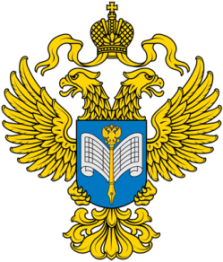 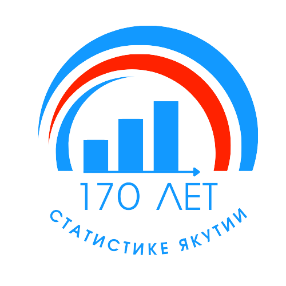 Территориальный органФедеральной службы государственной статистикипо Республике Саха (Якутия)Пресс-релизЛю Дмитрий ДмитриевичОтдел сводных статработ и общественных связейТел. 8 (4112) 42-45-18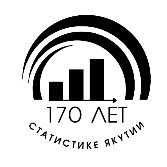 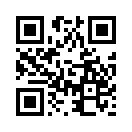 СайтСаха(Якутия)стата(http://14.rosstat.gov.ru)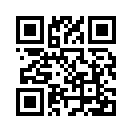 Вконтакте(vk.com/sakhastat)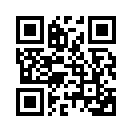 Одноклассники(ok.ru/sakhastat)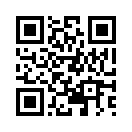 Telegram(t.me/statinfoykt)